Kontaktný formulár siete FIN-NET pre cezhraničné sťažnostiKedy použiť tento formulár: Tento kontaktný formulár použite, ak:žijete v jednej z krajín Európskeho hospodárskeho priestoru (všetky krajiny EÚ, Island, Lichtenštajnsko a Nórsko),chcete podať sťažnosť na poskytovateľa finančných služieb v inej krajine Európskeho hospodárskeho priestoru,ste na poskytovateľa v minulosti podali sťažnosť, ale stále nie ste spokojní, alebochcete zistiť, ktorý orgán mimosúdneho riešenia sporov by mohol rozhodnúť vo vašom sporeAko použiť tento formulár: Vyplňte požadované informácie a formulár pošlite poštou alebo e-mailom príslušnému orgánu riešenia sporov:buď vo svojej krajine, alebov krajine poskytovateľa finančných služiebZoznam orgánov riešenia sporov a toho, čo pokrývajú, nájdete na webovom sídle siete FIN-NET. Bude nápomocné, ak k formuláru pripojíte kópie dôležitých dokumentov, najmä odpoveď poskytovateľa na vašu sťažnosť.Aký jazyk použiť: V zozname členov siete FIN-NET nájdete informácie o tom, aké jazyky dokážu jednotlivé orgány riešenia sporov spracovať. Formulár vyplňte v jednom z uvedených jazykov. Ak napríklad chcete poslať formulár členovi siete FIN-NET, ktorý dokáže spracovať francúzštinu a angličtinu, vyplňte francúzsku alebo anglickú verziu kontaktného formulára. Formulár vo všetkých dostupných jazykochĎalšie kroky: Člen siete FIN-NET vám oznámi, či je schopný problém vyriešiť, alebo vás odkáže na ďalšieho člena. Orgán riešenia sporov, ktorý sa bude zaoberať vašou sťažnosťou, vás môže požiadať o poskytnutie ďalších informácií alebo o vyplnenie ich vlastného formulára, aby mohol vašu vec riadne posúdiť.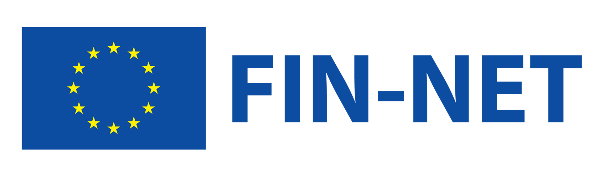 Kontaktný formulár siete FIN-NET pre cezhraničné sťažnosti v oblasti finančných služiebVerzie v ostatných jazykochInformácie o vásInformácie o vásKrajina pobytuPriezviskoMenoŠtátna príslušnosťÚplná adresaTelefónne čísloE-mailová adresaInformácie o poskytovateľovi finančných služiebInformácie o poskytovateľovi finančných služiebCelý názovDruh poskytovaných služieb (napr. banka, poisťovateľ)Úplná adresa dotknutej pobočkyTelefónne číslo, fax a e-mail dotknutej pobočky (nepovinné)Krajina pobočkyInformácie o vašej sťažnostiInformácie o vašej sťažnostiStručné zhrnutie sťažnostiDátum udalosti, ktorou sa spor začalOdkaz na zmluvu, napr. číslo poistky (ak je to možné, pripojte kópiu zmluvy)Dátum vašej sťažnosti poskytovateľovi (ak je to možné, pripojte kópiu správy poskytovateľovi)Dátum poskytovateľovej poslednej odpovede (ak je to možné, pripojte kópiu odpovede)Podali ste v súvislosti s touto vecou ďalšiu sťažnosť na inom mieste (napr. súd, rozhodcovský súd)?